Приложение 2 . ТПО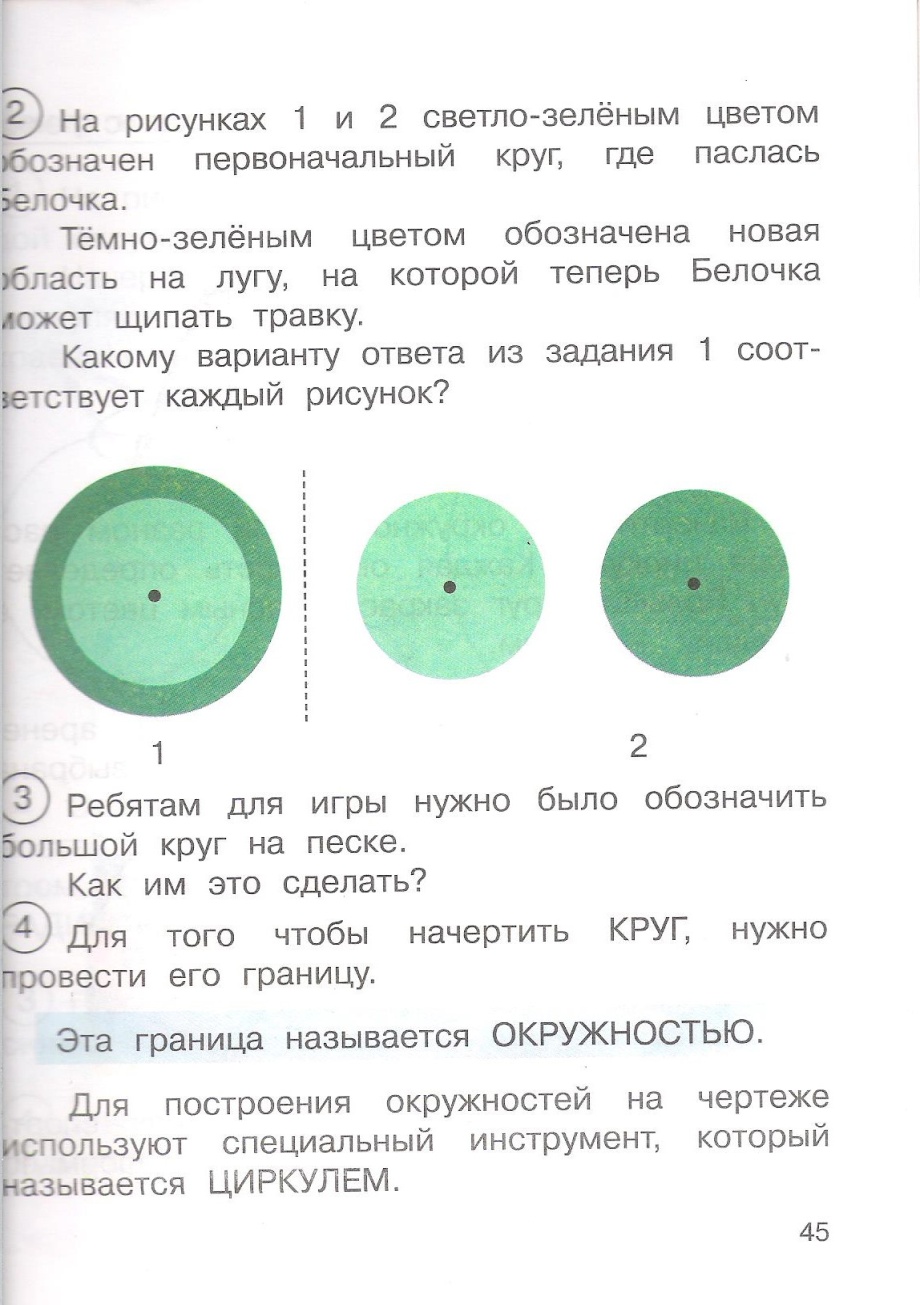 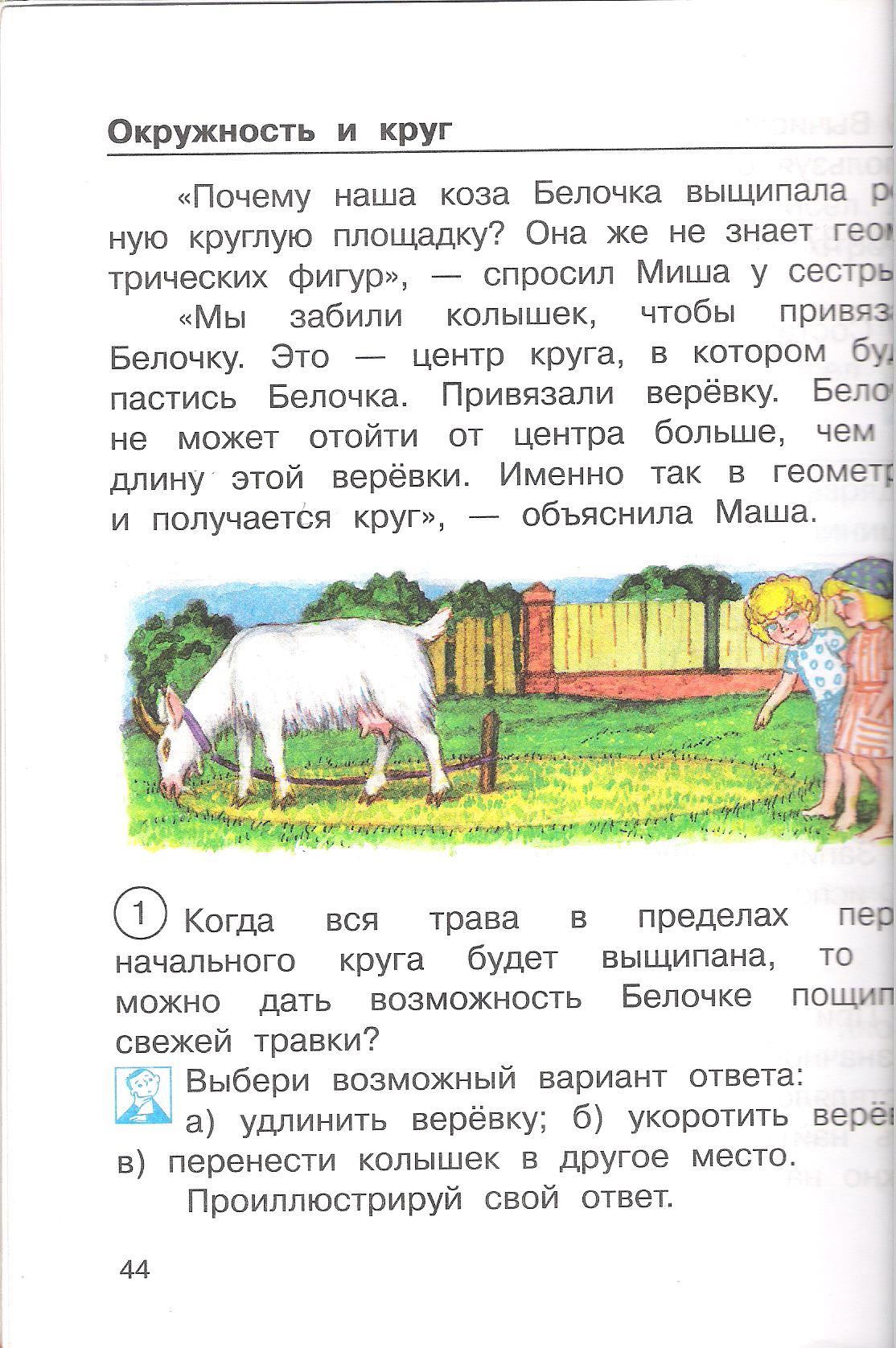 